PENGHARGAAN PENDIDIKAN ILMU PENGETAHUAN2023INFORMASI TENTANG NOMINASI BAGI GURU UNTUK MENDAPATKAN PENGHARGAAN DALAM BIDANG PENDIDIKAN SAINSLatar BelakangMata pelajaran sains sering menjadi pelajaran yang menakutkan (beban yang berat) bagi siswa-siswa di sekolah. Sains sering dianggap sebagai pelajaran sulit dengan sederet rumus yang mesti dihafal. Oleh karena itu, pendidikan dan pengajaran sains secara kreatif yang membangkitkan minat siswa serta memudahkan pemahaman siswa terhadap sains sangat diperlukan. Sayangnya, masih sangat sedikit guru yang melakukan hal tersebut. Karena itu ITSF memandang perlu untuk memberikan dorongan agar lebih banyak lagi guru yang berinovasi dalam pendidikan dan pengajaran sains di sekolahnya. Hal itu diwujudkan dengan pemberian Penghargaan Pendidikan Sains (Science Education Award). Bentuk PenghargaanSetiap tahun penghargaan diberikan dalam bentuk piagam penghargaan dan uang tunai sebesar Rp 25,000,000.00 (Dua puluh lima  juta rupiah) kepada maksimum 10 (sepuluh) orang penerima. Penghargaan diberikan kepada penerima yang telah melakukan inovasi pembelajaran sains, bukan untuk kegiatan pengajaran sains yang akan dilakukan dan bukan hasil penelitian tindakan kelas.Kriteria Calon PenerimaCalon adalah warga negara Indonesia yang bermukim di wilayah geografis Indonesia.Calon adalah guru aktif pada salah satu jenjang pendidikan di bawah ini:Sekolah Menengah Pertama / Madrasah TsanawiyahSekolah Menengah Atas / Sekolah Menengah Kejuruan / Madrasah Aliyahbaik negeri maupun swasta seluruh wilayah geografis Republik Indonesia.Calon adalah guru yang aktif dalam pendidikan sains pada mata pelajaranFisikaKimiaBiologiJika matapelajaran yang dibina meliputi 2 atau lebih bidang diatas atau sulit digolongkan dalam salah satu bidang diatas, dapat dipilih bidang yang paling mendekati.Calon telah melakukan inovasi pada pengajaran sains di bidang, dengan metode yang kreatif dan menarik seperti penggunaan alat peraga, model, simulasi, eksperimen, dan lain-lain.Calon belum pernah menerima Science Education Award dari ITSF.ProsedurCalon penerima dapat dinominasikan oleh Kepala SekolahGuru sejawatGuru yang pernah menerima Science Education Award pada tahun-tahun sebelumnya.Menyiapkan berkas nominasi sebagai berikut:Formulir nominasi diketik dengan jelas dalam Bahasa Indonesia, di-scan berwarna dengan format PDFSurat pernyataan bebas plagiasi yang ditandatangani di atas meterai Rp. 10.000,-.Mengirimkan Video singkat berisi pelaksanaan Inovasi pembelajaran, durasi maximal 5 menit, 100 MB.Dikirimkan secara daring melalui Google Form: bit.ly/ITSF-SEA, paling lambat 31 Agustus 2023.Halaman 1 sampai dengan halaman 9 = 1 set formulir = proposalMekanisme SeleksiKomite Seleksi menilai semua berkas yang masuk dengan lengkap.Kriteria penilaian:Inovasi pembelajaranOriginalitas inovasiKemudahan untuk diterapkan Dapat direplikasi (reproducible)Penggunaan bahan lokalPenggunaan media bantu yang berlisensi legal.Berdasarkan penilaian pada berkas nominasi, komite seleksi menetapkan sejumlah guru yang terpilih untuk melakukan sesi wawancara di kantor ITSF, yang diperkirakan akan diselenggarakan pada bulan November 2023.Pengumuman penetapan guru yang akan diwawancara diumumkan melalui website resmi ITSF.Catatan:Formulir harus diisi lengkap sesuai Petunjuk Pengisian Formulir Nominasi.Formulir yang tidak lengkap dan tidak sesuai dengan Petunjuk Pengisian Formulir Nominasi, tidak akan dipertimbangkanKeputusan komite seleksi bersifat mutlak dan final.Komite seleksi tidak melayani komunikasi dalam bentuk apapun mengenai keputusan tersebut.Bahan-bahan untuk WawancaraPresentasi tentang inovasi pembelajaran yang telah dilakukan (durasi: 15 menit)Alat PeragaHarap membawa alat peraga yang Anda gunakan. Jika tidak memungkinkan untuk dibawa, dapat ditunjukkan dalam bentuk multimedia (video atau potret). Dokumentasi Proses PembelajaranSertakan video atau potret yang menggambarkan proses pembelajaran yang anda lakukan untuk mewujudkan inovasi anda.Komite SeleksiAnggota Komite Seleksi:Herwindo Haribowo, Ph. D		(Ketua)Dr. Eng. Agus Haryono		(Anggota)Paulus Cahyono Tjiang, Ph. D	(Anggota)Pengumuman pemenang akan diumumkan pada pertengahan bulan Desember 2023 melalui website resmi ITSF.Penyerahan Penghargaan Pendidikan Ilmu PengetahuanAcara penyerahan penghargaan dijadwalkan pada bulan Februari atau Maret 2024.Publikasi Pemenang PenghargaanKarya inovasi yang memperoleh penghargaan akan dipublikasikan agar dapat digunakan dalam pembelajaran oleh guru-guru lainnya dan menjadi milik umum (public domain).Hadiah PenghargaanPenghargaan tersebut tidak terkena pajak di tangan penerima.KomunikasiInformasi tentang Penghargaan Pendidikan Ilmu Pengetahuan dapat diminta ke alamat berikut:INDONESIA TORAY SCIENCE FOUNDATIONGedung Summitmas II – Lantai 3Jl. Jenderal Sudirman Kav. 61-62Jakarta Selatan 12190Tel. (021) 522-0785, 252-6841Fax. (021) 520-2041   E-mail: itsf.tin.mb@mail.toray / itsf.torayindonesia@gmail.comHomepage: http://www.itsf.or.id/FORMULIR NOMINASITANGGAL	:     KEPADA	: INDONESIA TORAY SCIENCE FOUNDATION		  Gedung Summitmas II – Lantai 3		  Jl. Jenderal Sudirman Kav. 61-62		  Jakarta Selatan 12190 - Indonesia		  Tel. (021) 522-0785, 252-684		  Fax. (021) 520-2041		  E-mail: itsf.tin.mb@mail.toray		  Homepage: http://www.itsf.or.id/Bacalah petunjuk pengisian sebelum mengisi formulir. Formulir harus diisi lengkap sesuai Petunjuk Pengisian Formulir Nominasi.Formulir yang tidak lengkap dan tidak sesuai dengan Petunjuk Pengisian Formulir Nominasi, tidak akan dipertimbangkan1 set formulir/proposal (halaman 1-9) yang sudah diisi lengkap, di-scan berwarna dengan format file PDF dan di-unggah ke: bit.ly/ITSF-SEA. paling lambat 31 Agustus 2023.Judul		:    (Catatan: Judul harus menggambarkan isi dengan singkat dan tepat, max 30 kata)Nama Sekolah	:  Kab/Kota	: 					 Provinsi:            Kode Pos	: - Hal: 1 -I. DATA YANG MENOMINASIKAN1. Nama yang menominasikan					: 2. Pekerjaan/Jabatan yang menominasikan			: 3. Nama sekolah/tempat mengajar yang menominasikan	: 4. Nama guru yang dinominasikan				: 5. Dalam kaitan apa anda mengenal orang yang anda nominasikan: 6. Alasan atau pertimbangan anda menominasikan orang tersebut:(					)		    tanda tangan yang menominasikan				     Tanggal- Hal: 2 -II. DATA PRIBADI YANG DINOMINASIKAN Nama			:  	NIP/NIY/NIGK		:  Tempat/Tgl. Lahir	:  Jenis Kelamin		:        	  P	          L Nama Sekolah saat ini mengajar: Alamat sekolah	:  Propinsi		: 					Kode Pos: No. Telepon	: (…..) 				No. Fax   : (…..) (cantumkan kode area)Bidang studi	: Fisika  	Kimia 	Biologi 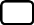 Beri tanda √ pada bidang studi dari inovasi yang anda lakukan. Jika isinya meliputi lebih dari dua bidang atau mungkin sulit menggolongkannya, tandai yang paling dekat.Alamat	rumah	: Propinsi		: 					Kode Pos: No. Telepon	: (…..)				No. Fax   : (…..) (cantumkan kode area)No. HP		: (…..) 				E-mail	   :  Uraian singkat karya inovasi (maksimum 50 kata): Dengan ini saya menyatakan bahwa apabila karya inovasi ini memperoleh penghargaan maka dapat dipublikasikan agar bisa digunakan oleh guru-guru lainnya dalam pembelajaran dan menjadi milik umum (public domain).(				  )				    Tanda tangan yang dinominasikan					    Tanggal*Harap diisi dengan lengkap, pas foto terbaru wajib disertakan- Hal: 3 -III. KETERANGAN	Apakah karya anda dimaksud pernah menerima penghargaan?	Kalau pernah dari siapa, tuliskan dimana, kapan, dan dalam kaitan apa?IV. PUBLIKASI	Apakah karya anda ini pernah dipublikasikan atau diseminarkan?Bila pernah dipublikasikan, sebutkan nama medianya dan tanggal atau nomer publikasinya.Apabila pernah diseminarkan, sebutkan kapan, dimana, dan dalam kaitan apa?- Hal: 4 -Latar Belakang dan Tujuan Karya ini:- Hal: 5 -Uraian Isi: Uraian proposal harus sesuai dengan kriteria inovasi dan originalitas metode pembelajaran.(Gunakan kertas tambahan A4 maksimum 4 halaman tambahan)- Hal: 6 -Pelaksanaan pengajaran/bimbingan dengan menggunakan karya inovasi:- Hal: 7 -Hasil-hasil yang sudah dicapai dan keunggulan dari pelaksanaan pengajaran/bimbingan tersebut (kemudahan pengaplikasian metode dan kearifan lokal): - Hal: 8 -PERNYATAAN BEBAS PLAGIASIDengan ini saya yang bertandatangan di bawah ini menyatakan bahwa karya inovasi pembelajaran sains dengan judul:(Judul karya / inovasi)adalah benar-benar karya saya sendiri, dan saya tidak melakukan penjiplakan  atau pengutipan dengan cara-cara yang tidak sesuai dengan etika keilmuan yang berlaku dalam masyarakat keilmuan.Atas pernyataan ini, saya siap menanggung segala risiko dan sanksi yang dijatuhkan kepada saya tanpa melibatkan Indonesia Toray Science Foundation, apabila di kemudian hari ditemukan adanya pelanggaran terhadap etika keilmuan dalam karya saya, atau jika ada tuntutan formal atau non-formal dari pihak lain berkaitan dengan keaslian karya saya ini.Dinyatakan di _________________               Tanggal ______________________   	Nama lengkap calon- Hal: 9 - 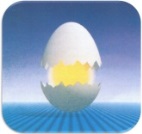 ITSFINDONESIA TORAY SCIENCE FOUNDATIONPETUNJUK PENGISIAN FORMULIR NOMINASIFormulir nominasi dapat diperoleh melalui situs ITSF www.itsf.or.id. Formulir nominasi diisi dengan cara diketik dalam Bahasa Indonesia.Formulir Nominasi (halaman 1 sampai 4)Tulislah dengan jelas dan ringkas: Judul, nama sekolah, data pribadi nominator & kandidat, serta keterangan & publikasi atas karya anda.Latar Belakang dan Tujuan (halaman 5)Jelaskan dengan singkat tujuannnya (untuk masing-masing butir)Kemukakan dengan jelas keunggulan-keunggulan khusus ide-ide, disain, dan praktek serta definisikan bagaimana keunggulan tersebut berbeda dari kasus/catatan masa lampau.Uraian Isi (halaman 6)Inovasi apa yang dikembangkan berdasarkan hasil pengamatan lingkungan sekitar, konsepsi, maupun aplikasinya yang bermanfaat, tidak perlu menjelaskan prinsip-prinsip umum yang lazim diketahui, pusatkan perhatian pada penyampaian ide-ide dan rancangan karya anda sendiri.Tuliskan dengan singkat dan padat butir-butir yang diutamakan.Apabila karya inovasi anda tentang bimbingan pembelajaran, uraikan proses pembelajaran tersebut.Pastikan bahwa karya inovasi tersebut telah diungkapkan secara lengkap. Lampirkan atau masukkan semua diagram dan atau foto-foto yang diperlukan dibagian ini.Buatlah daftar referensi yang relevan.Apabila tidak cukup tempat, dapat ditambah sampai dengan 4 halaman dengan ukuran yang sama untuk uraian isinya saja. Jika uraian isi lebih dari 4 halaman, isian tersebut tidak akan diperiksa.Pelaksanaan Metode Pembelajaran/Bimbingan (halaman 7)Gambarkan dengan jelas proses dan metode yang anda gunakan untuk mewujudkan inovasi anda. Sebutkan juga reaksi dari para siswa terhadap cara-cara metode yang telah Anda lakukan.Hasil-hasil dan Keunggulan Pelaksanaan Metode Pembelajaran/Bimbingan (halaman 8)Uraikan keunggulan-keunggulan karya inovasi anda dalam pendidikan, seperti dampak positif pada minat siswa, tingkat pemahaman, kemampuan berfikir ilmiah, spontanitas pemahaman dan kecintaan terhadap alam serta lingkungan sekitar, dan sebagainya. Nyatakan pengaruh tersebut pada kepribadian dan karakter siswa.Surat Pernyataan Plagiasi (halaman 9)Diisi judul karya/inovasi, dinyatakan di, tanggal, ditulis nama pembuat pernyataan, ditempeli meterai Rp. 10.000 & ditandatangani.Diisi lengkap dari halaman 1 sampai dengan 9 Halaman 1 sampai dengan halaman 9 = 1 set formulir = proposal1 set formulir/proposal yang sudah diisi lengkap, di-scan berwarna dengan format file PDF dan di-unggah ke: bit.ly/ITSF-SEA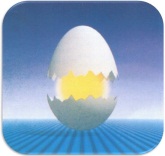 ITSFINDONESIA TORAY SCIENCE FOUNDATION